Note: Pursuant to 29 Del. C. §10004e(2), the Agenda is subject to change to include additional items including executive sessions that arise at the time of the Board’s meeting. The times designated on the 
Agenda are approximate and are listed for administrative purposes only. The Board reserves the right to hear any matter out of its order during the meeting. The Board may take breaks during the meeting.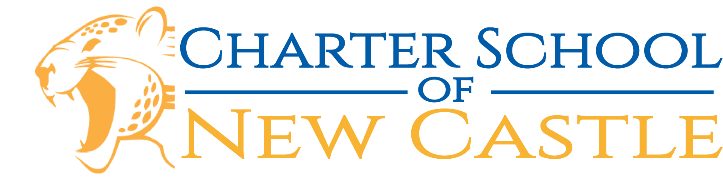 Meeting of the Board of Directors ofCharter School of New CastleTuesday, July 16, 2019   5:30 p.m.Middle School Building, 160 Lukens Drive, New Castle, DE 19720Meeting of the Board of Directors ofCharter School of New CastleTuesday, July 16, 2019   5:30 p.m.Middle School Building, 160 Lukens Drive, New Castle, DE 19720Meeting of the Board of Directors ofCharter School of New CastleTuesday, July 16, 2019   5:30 p.m.Middle School Building, 160 Lukens Drive, New Castle, DE 19720Meeting of the Board of Directors ofCharter School of New CastleTuesday, July 16, 2019   5:30 p.m.Middle School Building, 160 Lukens Drive, New Castle, DE 19720Type of Meeting:  Regular Monthly MeetingFacilitator:Mr. McDowellMr. McDowellAgenda Agenda Agenda Agenda Agenda Call to Order                                                                     (5:30 pm)Call to Order                                                                     (5:30 pm)Mr. McDowellMr. McDowellMr. McDowellPublic Comment                                                                 (0-10 mins)Public Comment                                                                 (0-10 mins)Parents & CommunityParents & CommunityParents & CommunityApproval of Prior Board Meeting Minutes:                          (5 mins) Approval of Prior Board Meeting Minutes:                          (5 mins) Mr. McDowellMr. McDowellMr. McDowellGovernance                                                                     (5 mins)  Nomination of Melissa Green as DirectorGovernance                                                                     (5 mins)  Nomination of Melissa Green as DirectorMr. McDowellMr. McDowellMr. McDowellFinance Committee Report                                                  (10 mins)   Finance Committee Report                                                  (10 mins)   Mr. TaylorMr. TaylorMr. TaylorExecutive Directors’ Reports	                                    (15 mins)Executive Directors’ Reports	                                    (15 mins)Ms. Valentin & Dr. OdumosuMs. Valentin & Dr. OdumosuMs. Valentin & Dr. OdumosuReport from the Faculty                                                  (5 mins)Report from the Faculty                                                  (5 mins)Ms. OsegbuMs. OsegbuMs. OsegbuReport from the Parent Representative                           (5 mins)Ms. Johnson    President’s Report                                                         (10 mins) Mr. McDowellOther Business                                                               (0-5 mins) AllExecutive Session to Discuss Personnel Matters       (10 mins)Mr. McDowellAdjournment                                                                                      (7:30 pm)Mr. McDowell